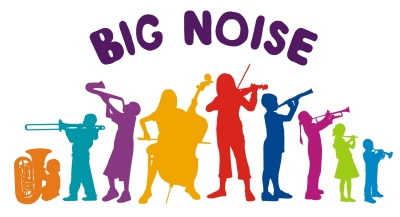 BIG NOISE WESTER HAILES (EDINBURGH)Support Worker (Part-time)Salary £25,218 to £27,004 per annum pro-rata (£13.86 per hour)(all new staff start on the first point of the scale)Do you have experience in a supportive role in an education setting?Do you have experience of working with children and families?Sistema Scotland’s vision is to improve lives and strengthen communities. Working with children and their families, the programme is focused on early intervention and stimulating generational social change, increasing confidence, aspiration, community cohesion, pride, and developing high level skills in the young people involved. We deliver our work through the creation of Big Noise programmes within communities, and currently run six programmes in Wester Hailes in Edinburgh, Raploch & Fallin in Stirling, Govanhill in Glasgow, Torry in Aberdeen and Douglas in Dundee.We are looking for a Support Worker to join our organisation as part of the dynamic team in Big Noise Wester Hailes, delivering a visionary, socially driven children’s orchestra centre. Big Noise Wester Hailes runs an after-school programme 4 days a week during term time and a holiday school 4 days a week during the Easter, summer and October holidays.  The principal duties of a Support Worker at Big Noise Wester Hailes are to support Big Noise musicians as they deliver the after-school programme; participating in sessions, modelling engagement and attention for the children whilst building strong relationships with the children and families to assist them in maximising their potential.This is a permanent post, working as follows:During school term time (42 weeks of the year): 7.5 hrs per week, working Tuesday: 2 hours & Wednesday to Friday 3.5 hours per day during our after school programme During school holidays (10 weeks of the year): 12 hrs per week working Tuesday to Friday, 3 hours per day during the day.We welcome applications from diverse cultural backgrounds. We also welcome applications from all nationalities; however, we are unable to offer visa sponsorship for these roles, so before you apply for this post please ensure that you have the right to work in the UK.  For more details on eligibility to work in the UK, please visit https://www.gov.uk/check-uk-visa.For further details please visit our website http://makeabignoise.org.uk/jobs/ where you can view the full job/person specification and complete our online application form (no CVs please). If you would like an informal chat, please contact Kirsty Oates, Operations Manager on 07918 280426.   For any additional information please e-mail recruitment@sistemascotland.org.uk or telephone 01786 236914.Closing date for all applications is Monday 12th July 2024 at 10am Interviews will take place in Wester Hailes, Edinburgh in the week commencing 22nd July 2024 (exact date to be confirmed)All successful applicants will be subject to PVG check. 